	Ort, den 29.04.2023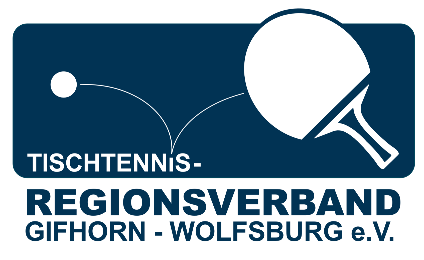 Antrag auf Auszahlung des VeranstaltungszuschussesEntsprechend der Gebührenordnung des TTRV Gifhorn-Wolfsburg beantragen wir die eines Veranstaltungszuschusses für die Durchführung nachfolgender Veranstaltung:Durchführender Verein:Art der Veranstaltung:durchgeführt am:Bankverbindung: Bank:Kontoinhaber:IBAN:BIC:Höhe des Veranstaltungszuschusses:(Höhe lt. Gebührenordnung TTRV GF-WOB Absatz 4.4)DatumDurchführender